EspañolSesión 1Sesión 2Sesión 3Sesión 4Sesión 5MatemáticasSesión 1Sesión 2Sesión 3Sesión 4Sesión 5Conocimiento del medioSesión 1Sesión 2Educación socioemocionalSesión 1ArtesSesión 1Semana 28MODALIDADActividades¿Qué busco? TEMA DE LA SESIÓNActividades recurrentes+Ideas para escribir mejorEl juego de ¡Basta!Recuerden el orden alfabético, consoliden su conocimiento alfabético y reflexionen sobre la ortografía.El juego de ¡Basta!SECUENCIA DIDÁCTICAEVALUACIÓNINICIO Desarrollar la actividad como en ocasiones anteriores.DESARROLLOReunir por equipos.Un miembro de cada equipo deberá iniciar diciendo la letra A, y mentalmente continuar con el abecedario hasta que otro niño del equipo diga ¡basta!, entonces el primer niño detiene la cuenta mental del abecedario y dice en qué letra se quedó.Los otros niños del equipo comenzarán a escribir, cada uno en su cuaderno, palabras que inicien con la letra que se quedó su compañero.Al final todos compartirán sus palabras y observarán si existe alguna palabra repetida.Para asignar los puntos pueden dar 2 puntos a una palabra bien escrita, 1 punto si no usa mayúsculas en nombres propios y 0 puntos si tiene uno o más errores de ortografía.CIERRE Utilizar el formato para el juego.RECURSO.- EjercicioCRITERIO.-  • Recuerda el orden alfabético, consolida su conocimiento alfabético y reflexiona sobre la ortografía.INICIO Desarrollar la actividad como en ocasiones anteriores.DESARROLLOReunir por equipos.Un miembro de cada equipo deberá iniciar diciendo la letra A, y mentalmente continuar con el abecedario hasta que otro niño del equipo diga ¡basta!, entonces el primer niño detiene la cuenta mental del abecedario y dice en qué letra se quedó.Los otros niños del equipo comenzarán a escribir, cada uno en su cuaderno, palabras que inicien con la letra que se quedó su compañero.Al final todos compartirán sus palabras y observarán si existe alguna palabra repetida.Para asignar los puntos pueden dar 2 puntos a una palabra bien escrita, 1 punto si no usa mayúsculas en nombres propios y 0 puntos si tiene uno o más errores de ortografía.CIERRE Utilizar el formato para el juego.RECURSOS DIDÁCTICOSINICIO Desarrollar la actividad como en ocasiones anteriores.DESARROLLOReunir por equipos.Un miembro de cada equipo deberá iniciar diciendo la letra A, y mentalmente continuar con el abecedario hasta que otro niño del equipo diga ¡basta!, entonces el primer niño detiene la cuenta mental del abecedario y dice en qué letra se quedó.Los otros niños del equipo comenzarán a escribir, cada uno en su cuaderno, palabras que inicien con la letra que se quedó su compañero.Al final todos compartirán sus palabras y observarán si existe alguna palabra repetida.Para asignar los puntos pueden dar 2 puntos a una palabra bien escrita, 1 punto si no usa mayúsculas en nombres propios y 0 puntos si tiene uno o más errores de ortografía.CIERRE Utilizar el formato para el juego.Libro de textoColoresPÁGINAS DEL LIBRO DEL ALUMNO.- 134MODALIDADActividades¿Qué busco? TEMA DE LA SESIÓNProyecto. Escribimos y compartimos cuentos Etapa 4.  Publicamos nuestros cuentos+1. Editamos el libro de cuentosEditen sus cuentos para incorporarlos en su libro.Editamos el libro de cuentosSECUENCIA DIDÁCTICAEVALUACIÓNINICIO Acorar con los alumnos las características de las páginas del libro en que van a publicar sus cuentos: si tendrán una o varias páginas y si tendrán una o varias ilustraciones. Asimismo, cómo van a distribuir el texto en la página.DESARROLLOPedir que preparen la versión final de sus cuentos con base en las características que acordaron.Hacer con ellos una lectura colectiva de las sugerencias que se hacen en el libro de texto.CIERRE Revisar la selección de elementos que hacen para ilustrar sus cuentos, de acuerdo con los elementos (personajes, acontecimientos, espacios) que consideran relevantes de las historias que escribieron.RECURSO.- EjercicioCRITERIO.-  • Edita sus cuentos para incorporarlos en su libro.INICIO Acorar con los alumnos las características de las páginas del libro en que van a publicar sus cuentos: si tendrán una o varias páginas y si tendrán una o varias ilustraciones. Asimismo, cómo van a distribuir el texto en la página.DESARROLLOPedir que preparen la versión final de sus cuentos con base en las características que acordaron.Hacer con ellos una lectura colectiva de las sugerencias que se hacen en el libro de texto.CIERRE Revisar la selección de elementos que hacen para ilustrar sus cuentos, de acuerdo con los elementos (personajes, acontecimientos, espacios) que consideran relevantes de las historias que escribieron.RECURSOS DIDÁCTICOSINICIO Acorar con los alumnos las características de las páginas del libro en que van a publicar sus cuentos: si tendrán una o varias páginas y si tendrán una o varias ilustraciones. Asimismo, cómo van a distribuir el texto en la página.DESARROLLOPedir que preparen la versión final de sus cuentos con base en las características que acordaron.Hacer con ellos una lectura colectiva de las sugerencias que se hacen en el libro de texto.CIERRE Revisar la selección de elementos que hacen para ilustrar sus cuentos, de acuerdo con los elementos (personajes, acontecimientos, espacios) que consideran relevantes de las historias que escribieron.Libro de textoColoresPÁGINAS DEL LIBRO DEL ALUMNO.- 135MODALIDADActividades¿Qué busco? TEMA DE LA SESIÓNProyecto. Escribimos y compartimos cuentos Etapa 4.  Publicamos nuestros cuentos+2. Armamos el libro de cuentosElaboren sus libros de cuentos.Armamos el libro de cuentosSECUENCIA DIDÁCTICAEVALUACIÓNINICIO Guiar la realización de las tareas, propiciando que los niños sean los principales actores, aunque reciban el apoyo de adultos.Organizar una comisión para que elabore la portada del libro y otra para la realización del índice.Pedir que otros niños revisen el trabajo.DESARROLLOElaborar la portada.Escribir el título para el libro, agregar el nombre de los autores y hacer un dibujo para ilustrarla.Numerar las páginas de los cuentos y completar el índice.Encuadernar el libro.CIERRE Presentar el libro armado.RECURSO.- EjercicioCRITERIO.-  • Elabora sus libros de cuentos.INICIO Guiar la realización de las tareas, propiciando que los niños sean los principales actores, aunque reciban el apoyo de adultos.Organizar una comisión para que elabore la portada del libro y otra para la realización del índice.Pedir que otros niños revisen el trabajo.DESARROLLOElaborar la portada.Escribir el título para el libro, agregar el nombre de los autores y hacer un dibujo para ilustrarla.Numerar las páginas de los cuentos y completar el índice.Encuadernar el libro.CIERRE Presentar el libro armado.RECURSOS DIDÁCTICOSINICIO Guiar la realización de las tareas, propiciando que los niños sean los principales actores, aunque reciban el apoyo de adultos.Organizar una comisión para que elabore la portada del libro y otra para la realización del índice.Pedir que otros niños revisen el trabajo.DESARROLLOElaborar la portada.Escribir el título para el libro, agregar el nombre de los autores y hacer un dibujo para ilustrarla.Numerar las páginas de los cuentos y completar el índice.Encuadernar el libro.CIERRE Presentar el libro armado.Libro de textoColoresPÁGINAS DEL LIBRO DEL ALUMNO.- 136MODALIDADActividades¿Qué busco? TEMA DE LA SESIÓNProyecto. Escribimos y compartimos cuentos Etapa 4.  Publicamos nuestros cuentos+3. Presentamos el libro de cuentosCompartan con la comunidad escolar sus libros de cuentos.Presentamos el libro de cuentosSECUENCIA DIDÁCTICAEVALUACIÓNINICIO Organizar una presentación pública del libro.DESARROLLOConsiderar la realización de una Tertulia literaria en que invite a los padres de familia. Recomendaciones para organizar este evento en la primera parte de este libro, página 34. L.M.CIERRE  Finalizar propiciando reflexiones sobre el proceso que siguieron y sobre lo que aprendieron.RECURSO.- EjercicioCRITERIO.-  • Comparte con la comunidad escolar sus libros de cuentos.INICIO Organizar una presentación pública del libro.DESARROLLOConsiderar la realización de una Tertulia literaria en que invite a los padres de familia. Recomendaciones para organizar este evento en la primera parte de este libro, página 34. L.M.CIERRE  Finalizar propiciando reflexiones sobre el proceso que siguieron y sobre lo que aprendieron.RECURSOS DIDÁCTICOSINICIO Organizar una presentación pública del libro.DESARROLLOConsiderar la realización de una Tertulia literaria en que invite a los padres de familia. Recomendaciones para organizar este evento en la primera parte de este libro, página 34. L.M.CIERRE  Finalizar propiciando reflexiones sobre el proceso que siguieron y sobre lo que aprendieron.Libro de textoColoresPÁGINAS DEL LIBRO DEL ALUMNO.- 136MODALIDADActividades¿Qué busco? TEMA DE LA SESIÓNActividades recurrentes+Tiempo de leerSeleccionamos un texto para leer en silencioContinúen su formación como lectores autónomos.Seleccionamos un texto para leer en silencioSECUENCIA DIDÁCTICAEVALUACIÓNINICIO Permitir que los alumnos elijan el material de lectura que deseen leer.Definir cuánto tiempo les dará para leer en silencio y comentárselos.DESARROLLOInvitar a los alumnos a comentar el contenido de los materiales y su opinión sobre lo que leyeron.CIERRE Contestar la evaluación del bloque.RECURSO.- EjercicioCRITERIO.-  • Continúa su formación como lectores autónomos.INICIO Permitir que los alumnos elijan el material de lectura que deseen leer.Definir cuánto tiempo les dará para leer en silencio y comentárselos.DESARROLLOInvitar a los alumnos a comentar el contenido de los materiales y su opinión sobre lo que leyeron.CIERRE Contestar la evaluación del bloque.RECURSOS DIDÁCTICOSINICIO Permitir que los alumnos elijan el material de lectura que deseen leer.Definir cuánto tiempo les dará para leer en silencio y comentárselos.DESARROLLOInvitar a los alumnos a comentar el contenido de los materiales y su opinión sobre lo que leyeron.CIERRE Contestar la evaluación del bloque.Libro de textoColoresPÁGINAS DEL LIBRO DEL ALUMNO.- 134EJETEMAS¿Qué busco?TEMA DE LA SESIÓNAnálisis de datos.Estadística•Que elabore un formato de encuesta.Recolección de datosSECUENCIA DIDÁCTICAEVALUACIÓNINICIOElaborar el formulario, uno para cada encuestado.Tomar más de una clase, según si se completa en clase o deben llevar trabajo a casa.Describir en cada equipo si ellos hacen las preguntas directamente a sus encuestados o si les dejan los cuestionarios para que cada encuestado lo complete.Fomentar que los alumnos comente por qué es útil un formato de encuesta por cada persona a entrevistar. Valorar qué tanto se involucra cada alumno en la discusión y en las propuestas de cómo aplicar la encuesta, juntos o por separado.Observar cuál es su actitud hacia la toma de decisiones.DESARROLLOAyudar con un formato y pedirles apoyo a la familia para que completen la encuesta en casa.Usar este formato para plantear otro estudio o para profundizar el mismo con más preguntas que les permita obtener información respecto a “hacer ejercicio o practicar un deporte”. Por ejemplo, lugar donde se realiza, para qué lo realiza, con quiénes lo realiza, etc.CIERRERealizar la actividad “Un paso más”.Recordar que de tarea, deberán preguntar a tres personas y añorar la información en dada hoja.Utilizar el formato de recolección de datos.RECURSOS.- DibujosCRITERIOS.- + Elabora un formato de encuesta.INICIOElaborar el formulario, uno para cada encuestado.Tomar más de una clase, según si se completa en clase o deben llevar trabajo a casa.Describir en cada equipo si ellos hacen las preguntas directamente a sus encuestados o si les dejan los cuestionarios para que cada encuestado lo complete.Fomentar que los alumnos comente por qué es útil un formato de encuesta por cada persona a entrevistar. Valorar qué tanto se involucra cada alumno en la discusión y en las propuestas de cómo aplicar la encuesta, juntos o por separado.Observar cuál es su actitud hacia la toma de decisiones.DESARROLLOAyudar con un formato y pedirles apoyo a la familia para que completen la encuesta en casa.Usar este formato para plantear otro estudio o para profundizar el mismo con más preguntas que les permita obtener información respecto a “hacer ejercicio o practicar un deporte”. Por ejemplo, lugar donde se realiza, para qué lo realiza, con quiénes lo realiza, etc.CIERRERealizar la actividad “Un paso más”.Recordar que de tarea, deberán preguntar a tres personas y añorar la información en dada hoja.Utilizar el formato de recolección de datos.RECURSOS DIDÁCTICOSINICIOElaborar el formulario, uno para cada encuestado.Tomar más de una clase, según si se completa en clase o deben llevar trabajo a casa.Describir en cada equipo si ellos hacen las preguntas directamente a sus encuestados o si les dejan los cuestionarios para que cada encuestado lo complete.Fomentar que los alumnos comente por qué es útil un formato de encuesta por cada persona a entrevistar. Valorar qué tanto se involucra cada alumno en la discusión y en las propuestas de cómo aplicar la encuesta, juntos o por separado.Observar cuál es su actitud hacia la toma de decisiones.DESARROLLOAyudar con un formato y pedirles apoyo a la familia para que completen la encuesta en casa.Usar este formato para plantear otro estudio o para profundizar el mismo con más preguntas que les permita obtener información respecto a “hacer ejercicio o practicar un deporte”. Por ejemplo, lugar donde se realiza, para qué lo realiza, con quiénes lo realiza, etc.CIERRERealizar la actividad “Un paso más”.Recordar que de tarea, deberán preguntar a tres personas y añorar la información en dada hoja.Utilizar el formato de recolección de datos.Ejercicios3 hojas tamaño cartaPÁGINAS DEL LIBRO DEL ALUMNO.- 144PÁGINAS DEL LIBRO DEL ALUMNO.- 144EJETEMAS¿Qué busco?TEMA DE LA SESIÓNAnálisis de datos.Estadística•Que usen una tabla para organizar la información recolectada y para presentar resultados parciales.¿Qué hacemos con los datos?SECUENCIA DIDÁCTICAEVALUACIÓNINICIOTener disponible los tres cuestionarios aplicados anteriormente.Observar que cada uno registre sus resultados en la tabla, de la actividad 1-DESARROLLOVaciar los datos una vez que hayan terminado, agrupar por equipo de máximo tres alumnos. Ellos deberán a partir de sus tablas individuales.Organizar la información total en otras tablas, según la información que se solicita.Realizar la actividad “Un paso más”, donde agruparan datos por grupos de veces, por ejemplo, en menos de tres veces implica interpretar que se requiere sumar la cantidad de quienes eligieron una y dos veces a la semana.CIERREAnalizar en plenaria el proceso realizado para pasar del formulario a las tablas con toda la información y de ahí, sacar los datos más específicos.Observar si logran agrupar los datos en las categorías propuestas. Si tienen errores tratar de indagar cuál es el origen.Explicar: la actividad uno cada fila (o renglón) corresponde a las respuestas de la misma persona. Las tablas de la actividad 2 se obtiene del total de encuestados por equipo.Completar las tablas de la actividad 2, incluyendo la información de todos los equipos. Analizar las conclusiones que se obtienen en cada caso.RECURSOS.- DibujosCRITERIOS.- + Usa una tabla para organizar la información recolectada y para presentar resultados parciales.INICIOTener disponible los tres cuestionarios aplicados anteriormente.Observar que cada uno registre sus resultados en la tabla, de la actividad 1-DESARROLLOVaciar los datos una vez que hayan terminado, agrupar por equipo de máximo tres alumnos. Ellos deberán a partir de sus tablas individuales.Organizar la información total en otras tablas, según la información que se solicita.Realizar la actividad “Un paso más”, donde agruparan datos por grupos de veces, por ejemplo, en menos de tres veces implica interpretar que se requiere sumar la cantidad de quienes eligieron una y dos veces a la semana.CIERREAnalizar en plenaria el proceso realizado para pasar del formulario a las tablas con toda la información y de ahí, sacar los datos más específicos.Observar si logran agrupar los datos en las categorías propuestas. Si tienen errores tratar de indagar cuál es el origen.Explicar: la actividad uno cada fila (o renglón) corresponde a las respuestas de la misma persona. Las tablas de la actividad 2 se obtiene del total de encuestados por equipo.Completar las tablas de la actividad 2, incluyendo la información de todos los equipos. Analizar las conclusiones que se obtienen en cada caso.RECURSOS DIDÁCTICOSINICIOTener disponible los tres cuestionarios aplicados anteriormente.Observar que cada uno registre sus resultados en la tabla, de la actividad 1-DESARROLLOVaciar los datos una vez que hayan terminado, agrupar por equipo de máximo tres alumnos. Ellos deberán a partir de sus tablas individuales.Organizar la información total en otras tablas, según la información que se solicita.Realizar la actividad “Un paso más”, donde agruparan datos por grupos de veces, por ejemplo, en menos de tres veces implica interpretar que se requiere sumar la cantidad de quienes eligieron una y dos veces a la semana.CIERREAnalizar en plenaria el proceso realizado para pasar del formulario a las tablas con toda la información y de ahí, sacar los datos más específicos.Observar si logran agrupar los datos en las categorías propuestas. Si tienen errores tratar de indagar cuál es el origen.Explicar: la actividad uno cada fila (o renglón) corresponde a las respuestas de la misma persona. Las tablas de la actividad 2 se obtiene del total de encuestados por equipo.Completar las tablas de la actividad 2, incluyendo la información de todos los equipos. Analizar las conclusiones que se obtienen en cada caso.EjerciciosPÁGINAS DEL LIBRO DEL ALUMNO.- 145PÁGINAS DEL LIBRO DEL ALUMNO.- 145EJETEMAS¿Qué busco?TEMA DE LA SESIÓNAnálisis de datos.Estadística•Que interpreten la información estadística resultante de un estudio para completar una tabla.•Que identifiquen cuál información se deduce del estudio y cuál no.¿Qué nos dicen los datos?SECUENCIA DIDÁCTICAEVALUACIÓNINICIOPedir que antes de que comiencen a completar las tablas comenten por equipos la información presentada en la gráfica, precisando los datos numéricos.DESARROLLOOrientar con preguntas sobre los aspectos a analizar, como son el sexo, el lugar donde hacen ejercicio o deporte, la actividad física preferida y las veces a la semana que hacen ejercicio o practican un deporte.CIERREInterpretar en la actividad de “Un paso más” cada información y compartirla con la información que se presenta del estudio.Observar si tienen dificultades para traducir la información gráfica en tablas. Y si reconocen que las tablas les funcionan para vaciar la información.Ayudar a trabajar el significado de los símbolos gráficos y de las palabras mayoría, minoría, la mitad, menos de la mitad.Pedir que con los mismos datos hagan una infografía diferente.RECURSOS.- DibujosCRITERIOS.- + Interpreta la información estadística resultante de un estudio para completar una tabla.•Identifica cuál información se deduce del estudio y cuál no.INICIOPedir que antes de que comiencen a completar las tablas comenten por equipos la información presentada en la gráfica, precisando los datos numéricos.DESARROLLOOrientar con preguntas sobre los aspectos a analizar, como son el sexo, el lugar donde hacen ejercicio o deporte, la actividad física preferida y las veces a la semana que hacen ejercicio o practican un deporte.CIERREInterpretar en la actividad de “Un paso más” cada información y compartirla con la información que se presenta del estudio.Observar si tienen dificultades para traducir la información gráfica en tablas. Y si reconocen que las tablas les funcionan para vaciar la información.Ayudar a trabajar el significado de los símbolos gráficos y de las palabras mayoría, minoría, la mitad, menos de la mitad.Pedir que con los mismos datos hagan una infografía diferente.RECURSOS DIDÁCTICOSINICIOPedir que antes de que comiencen a completar las tablas comenten por equipos la información presentada en la gráfica, precisando los datos numéricos.DESARROLLOOrientar con preguntas sobre los aspectos a analizar, como son el sexo, el lugar donde hacen ejercicio o deporte, la actividad física preferida y las veces a la semana que hacen ejercicio o practican un deporte.CIERREInterpretar en la actividad de “Un paso más” cada información y compartirla con la información que se presenta del estudio.Observar si tienen dificultades para traducir la información gráfica en tablas. Y si reconocen que las tablas les funcionan para vaciar la información.Ayudar a trabajar el significado de los símbolos gráficos y de las palabras mayoría, minoría, la mitad, menos de la mitad.Pedir que con los mismos datos hagan una infografía diferente.EjerciciosPÁGINAS DEL LIBRO DEL ALUMNO.- 146-147PÁGINAS DEL LIBRO DEL ALUMNO.- 146-147Trayecto 11Experimentar con pesoEJEForma, espacio y medida.TEMASMagnitudes y medidas.APRENDIZAJES ESPERADOS•	Estima, mide, compara y ordena longitudes y distancias, pesos y capacidades, con unidades no convencionales y el metro no graduado, el kilogramo y el litro, respectivamente.PROPÓSITOSEn este trayecto se comparan y ordenar pesos utilizando la balanza de platos. También se igualan pesos, es decir, deben formar un montón que pese lo mismo que otro. Es decir, se profundiza el trabajo del grado anterior para que los alumnos tengan claro que una manera de obtener pesos iguales es lograr que se equilibren los brazos de una balanza. Además, las actividades preparan a los alumnos para que en el siguiente trimestre usen otra balanza graduada en kilogramos.También se pone a prueba la estrategia de evaluar el peso de los objetos a partir de su volumen, es decir, se pretende que los alumnos comiencen a comprender que el peso de un objeto no depende de qué tan “grande” sea. El uso de unidades aparece de manera implícita, en el siguiente trayecto se hará un trabajo más profundo sobre ellas.EJETEMAS¿Qué busco?TEMA DE LA SESIÓNForma, espacio y medida.Magnitudes y medidas.•Que los alumnos construyan procedimientos para igualar pesos con objetos discretos de pesos variables.Un montón de frutaSECUENCIA DIDÁCTICAEVALUACIÓNINICIOPreguntar sobre sus experiencias en el mercado: ¿has visto pesar en el mercado?, ¿qué se pesa y qué no se pesa?, ¿qué se usa para pesar?, ¿han pesado alguna vez?DESARROLLORealizar la actividad varias veces, con las otras bolsas de arena, y también al intercambiar el montón de fruta o verdura con otro equipo.Observar si los alumnos buscan que la balanza se equilibre en sus procedimientos.Pedir que hagan un montón de cebollas y otro de jitomates, cada uno de peso igual al de una misma bolsa de arena. Preguntar qué va a pasar si los dos montones se ponen en la balanza.CIERRERealizar la actividad “Un paso más”.RECURSOS.- DibujosCRITERIOS.- + Construye procedimientos para igualar pesos con objetos discretos de pesos variables.INICIOPreguntar sobre sus experiencias en el mercado: ¿has visto pesar en el mercado?, ¿qué se pesa y qué no se pesa?, ¿qué se usa para pesar?, ¿han pesado alguna vez?DESARROLLORealizar la actividad varias veces, con las otras bolsas de arena, y también al intercambiar el montón de fruta o verdura con otro equipo.Observar si los alumnos buscan que la balanza se equilibre en sus procedimientos.Pedir que hagan un montón de cebollas y otro de jitomates, cada uno de peso igual al de una misma bolsa de arena. Preguntar qué va a pasar si los dos montones se ponen en la balanza.CIERRERealizar la actividad “Un paso más”.RECURSOS DIDÁCTICOSINICIOPreguntar sobre sus experiencias en el mercado: ¿has visto pesar en el mercado?, ¿qué se pesa y qué no se pesa?, ¿qué se usa para pesar?, ¿han pesado alguna vez?DESARROLLORealizar la actividad varias veces, con las otras bolsas de arena, y también al intercambiar el montón de fruta o verdura con otro equipo.Observar si los alumnos buscan que la balanza se equilibre en sus procedimientos.Pedir que hagan un montón de cebollas y otro de jitomates, cada uno de peso igual al de una misma bolsa de arena. Preguntar qué va a pasar si los dos montones se ponen en la balanza.CIERRERealizar la actividad “Un paso más”.EjerciciosUna balanza de platosUn lazo de alambre para colgar la balanza.Tres bolsas de un material como arena o arroz de distinto peso.Frutas y verduras.PÁGINAS DEL LIBRO DEL ALUMNO.- 148PÁGINAS DEL LIBRO DEL ALUMNO.- 148EJETEMAS¿Qué busco?TEMA DE LA SESIÓNForma, espacio y medida.Magnitudes y medidas.•Que los alumnos pongan en juego estrategias para ordenar pesos con la balanza y se cuestionen la idea de que el peso de un objeto está asociado a su volumen.¿Qué nos dicen los datos?SECUENCIA DIDÁCTICAEVALUACIÓNINICIOObservar con atención el video. https://www.youtube.com/watch?v=9t9DBRTDF3o DESARROLLOMostrar uno de los conjuntos de cinco bolsas y explicar lo que van hacer.Repartir el material y pedir que anticipen cuál creen que será el orden.Preguntar: ¿esta bolsa pequeña?, ¿pesa menos que esta grande?, ¿cómo lo saben?Ayudar a explicitar que la bolsa más grande no siempre es la más pesada.Ayudar a usar e interpretar correctamente la balanza.Pedir que construyan con tornillos una bolsa que pese igual que la bolsa de algodón.CIERREContestar la evaluación del bloque.RECURSOS.- DibujosCRITERIOS.- + Pone en juego estrategias para ordenar pesos con la balanza.+Se cuestiona la idea de que el peso de un objeto está asociado a su volumen.INICIOObservar con atención el video. https://www.youtube.com/watch?v=9t9DBRTDF3o DESARROLLOMostrar uno de los conjuntos de cinco bolsas y explicar lo que van hacer.Repartir el material y pedir que anticipen cuál creen que será el orden.Preguntar: ¿esta bolsa pequeña?, ¿pesa menos que esta grande?, ¿cómo lo saben?Ayudar a explicitar que la bolsa más grande no siempre es la más pesada.Ayudar a usar e interpretar correctamente la balanza.Pedir que construyan con tornillos una bolsa que pese igual que la bolsa de algodón.CIERREContestar la evaluación del bloque.RECURSOS DIDÁCTICOSINICIOObservar con atención el video. https://www.youtube.com/watch?v=9t9DBRTDF3o DESARROLLOMostrar uno de los conjuntos de cinco bolsas y explicar lo que van hacer.Repartir el material y pedir que anticipen cuál creen que será el orden.Preguntar: ¿esta bolsa pequeña?, ¿pesa menos que esta grande?, ¿cómo lo saben?Ayudar a explicitar que la bolsa más grande no siempre es la más pesada.Ayudar a usar e interpretar correctamente la balanza.Pedir que construyan con tornillos una bolsa que pese igual que la bolsa de algodón.CIERREContestar la evaluación del bloque.EjerciciosUna balanza de platos.5 bolsas de plásticoArena, semillas, tornillos, algodón, etc.PÁGINAS DEL LIBRO DEL ALUMNO.- 149PÁGINAS DEL LIBRO DEL ALUMNO.- 149EjesApartado¿Qué busco?TEMA DE LA SESIÓNMundo NaturalCultura y Vida SocialIntegro mis aprendizajes• Que los alumnos apliquen lo aprendido sobre cómo producir sonido en la planeación para acompañar la lectura de un cuento con los sonidos correspondientes.¿Qué aprendí sobre los sonidos?TemasIntegro mis aprendizajes• Que los alumnos apliquen lo aprendido sobre cómo producir sonido en la planeación para acompañar la lectura de un cuento con los sonidos correspondientes.¿Qué aprendí sobre los sonidos?Exploración de la naturaleza.Interacciones con el entorno social.Integro mis aprendizajes• Que los alumnos apliquen lo aprendido sobre cómo producir sonido en la planeación para acompañar la lectura de un cuento con los sonidos correspondientes.¿Qué aprendí sobre los sonidos?SECUENCIA DIDÁCTICAEVALUACIÓNINICIOElegir previamente un cuento cuyo contenido permita imaginar muchos sonidos. Por ejemplo, elementos naturales (lluvia, río, rayos), de personas y sus acciones (pasos, diálogos, gritos, llanto), animales o instrumentos musicales. Algunos cuentos sugeridos son: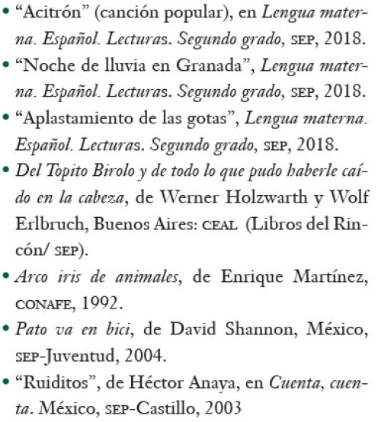 DESARROLLOPropiciar que, de manera grupal, los alumnos organicen el trabajo, que piensen en los materiales que necesitarán y permita que hagan pruebas con los materiales que tienen disponibles en el aula y las partes de su cuerpo.Recuperar como ejemplo el dato interesante que alude a cómo producir el sonido de un trueno o la microhistiora que acompaña la secuencia.Recordar que lo más importante no es la producción en sí del sonido, sino que apliquen lo aprendido para proponer con qué y de qué manera lo harán.Corroborar sus predicciones en la siguiente sesión.CIERRERecordar pedir a los alumnos guardar su trabajo a la carpeta de actividades.Valorar el resultado dela actividad en términos del avance en el  nivel de explicación sobre la producción de sonido mediante determinadas acciones (golpear rasgar y soplar).TAREA:Buscar en su salón o en casa los objetos que necesitan para producir los sonidos del cuento y llevarlos a las siguiente clase.RECURSO.- ActividadCRITERIO.- • Aplica lo aprendido sobre cómo producir sonido en la planeación para acompañar la lectura de un cuento con los sonidos correspondientes.INICIOElegir previamente un cuento cuyo contenido permita imaginar muchos sonidos. Por ejemplo, elementos naturales (lluvia, río, rayos), de personas y sus acciones (pasos, diálogos, gritos, llanto), animales o instrumentos musicales. Algunos cuentos sugeridos son:DESARROLLOPropiciar que, de manera grupal, los alumnos organicen el trabajo, que piensen en los materiales que necesitarán y permita que hagan pruebas con los materiales que tienen disponibles en el aula y las partes de su cuerpo.Recuperar como ejemplo el dato interesante que alude a cómo producir el sonido de un trueno o la microhistiora que acompaña la secuencia.Recordar que lo más importante no es la producción en sí del sonido, sino que apliquen lo aprendido para proponer con qué y de qué manera lo harán.Corroborar sus predicciones en la siguiente sesión.CIERRERecordar pedir a los alumnos guardar su trabajo a la carpeta de actividades.Valorar el resultado dela actividad en términos del avance en el  nivel de explicación sobre la producción de sonido mediante determinadas acciones (golpear rasgar y soplar).TAREA:Buscar en su salón o en casa los objetos que necesitan para producir los sonidos del cuento y llevarlos a las siguiente clase.RECURSOS DIDÁCTICOSINICIOElegir previamente un cuento cuyo contenido permita imaginar muchos sonidos. Por ejemplo, elementos naturales (lluvia, río, rayos), de personas y sus acciones (pasos, diálogos, gritos, llanto), animales o instrumentos musicales. Algunos cuentos sugeridos son:DESARROLLOPropiciar que, de manera grupal, los alumnos organicen el trabajo, que piensen en los materiales que necesitarán y permita que hagan pruebas con los materiales que tienen disponibles en el aula y las partes de su cuerpo.Recuperar como ejemplo el dato interesante que alude a cómo producir el sonido de un trueno o la microhistiora que acompaña la secuencia.Recordar que lo más importante no es la producción en sí del sonido, sino que apliquen lo aprendido para proponer con qué y de qué manera lo harán.Corroborar sus predicciones en la siguiente sesión.CIERRERecordar pedir a los alumnos guardar su trabajo a la carpeta de actividades.Valorar el resultado dela actividad en términos del avance en el  nivel de explicación sobre la producción de sonido mediante determinadas acciones (golpear rasgar y soplar).TAREA:Buscar en su salón o en casa los objetos que necesitan para producir los sonidos del cuento y llevarlos a las siguiente clase.Ejercicios.Cuento que incluya diferentes sonidos.PÁGINAS DEL LIBRO DEL ALUMNO.-118EjesApartado¿Qué busco?TEMA DE LA SESIÓNMundo NaturalCultura y Vida SocialLo que aprendí• Que los alumnos expliquen cómo puede producirse sonido con determinados objetos, y externen sus valoraciones respecto a las actividades de aprendizaje.¿Cómo se producen los sonidos?TemasLo que aprendí• Que los alumnos expliquen cómo puede producirse sonido con determinados objetos, y externen sus valoraciones respecto a las actividades de aprendizaje.¿Cómo se producen los sonidos?Exploración de la naturaleza.Interacciones con el entorno social.Lo que aprendí• Que los alumnos expliquen cómo puede producirse sonido con determinados objetos, y externen sus valoraciones respecto a las actividades de aprendizaje.¿Cómo se producen los sonidos?SECUENCIA DIDÁCTICAEVALUACIÓNINICIOPracticar lo que planearon sobre la producción de sonidos para acompañar la lectura del cuento.Guiar para que sus acciones correspondan a lo que registraron con anterioridad.Apoyar para que realicen los ajustes necesarios.Aprovechar estos casos para que los alumnos reflexionen sobre las variaciones en la forma de golpear, soplar o rasgar y el resultado en las características del sonido.DESARROLLOPreguntar al grupo sobre las acciones que están realizando para producir cierto sonido: ¿qué están haciendo para producir ese sonido?, ¿cuáles son los objetos que se están golpeando?, ¿cómo podrías generar un sonido más débil o más fuerte?Elegir algunos objetos que se presentan en la entrada del bloque pág. 72 y 73 para que expresen acciones necesarias para producir sonido, sino que puedan reconocer avances o cambios en sus propias ideas.Proponer una actividad para que los alumnos reflexionen en torno a lo realizado en la secuencia, en términos de qué les gustó más.Contestar las preguntas finales para reconocer que la acción implica la interacción de sus dedos con la palma de su mano con fuerza para lograr que el sonido sea perceptible.Trabajar sobre propiedades de los materiales a un nivel básico, de manera que reconozcan que ésta es una variable más en la cualidad del sonido (por ejemplo, que el sonido producido será diferente si golpeamos un vaso de vidrio, uno de plástico o uno de metal).Proponer diversos experimentos con materiales distintos para que los alumnos construyan explicaciones sobre las variables involucradas en la producción de sonidos de distinta intensidad.Valorar las respuestas de los alumnos en términos del avance conceptual que muestran con respecto al tema.CIERREMICROHISTORIASe presenta a un grupo de amigos exploradores que recolectan diferentes objetos con los cuales, posteriormente, producen sonidos.Apoyar a los alumnos para que identifiquen algunos objetos que pueden emplear para producir sonidos y musicalizar su cuento.Aprovechar para que reconozcan las acciones que realizan los niños para producir sonidos.Explorar con los alumnos con cuál de los objetos recolectados se producirán sonidos fuertes o débiles y por qué.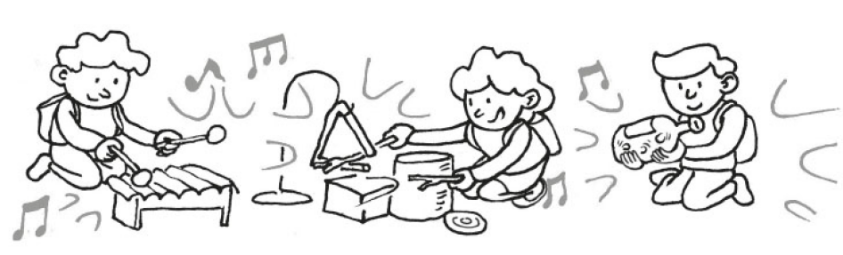 RECURSO.- ActividadCRITERIO.- • Explica cómo puede producirse sonido con determinados objetos.• Externa sus valoraciones respecto a las actividades de aprendizaje.INICIOPracticar lo que planearon sobre la producción de sonidos para acompañar la lectura del cuento.Guiar para que sus acciones correspondan a lo que registraron con anterioridad.Apoyar para que realicen los ajustes necesarios.Aprovechar estos casos para que los alumnos reflexionen sobre las variaciones en la forma de golpear, soplar o rasgar y el resultado en las características del sonido.DESARROLLOPreguntar al grupo sobre las acciones que están realizando para producir cierto sonido: ¿qué están haciendo para producir ese sonido?, ¿cuáles son los objetos que se están golpeando?, ¿cómo podrías generar un sonido más débil o más fuerte?Elegir algunos objetos que se presentan en la entrada del bloque pág. 72 y 73 para que expresen acciones necesarias para producir sonido, sino que puedan reconocer avances o cambios en sus propias ideas.Proponer una actividad para que los alumnos reflexionen en torno a lo realizado en la secuencia, en términos de qué les gustó más.Contestar las preguntas finales para reconocer que la acción implica la interacción de sus dedos con la palma de su mano con fuerza para lograr que el sonido sea perceptible.Trabajar sobre propiedades de los materiales a un nivel básico, de manera que reconozcan que ésta es una variable más en la cualidad del sonido (por ejemplo, que el sonido producido será diferente si golpeamos un vaso de vidrio, uno de plástico o uno de metal).Proponer diversos experimentos con materiales distintos para que los alumnos construyan explicaciones sobre las variables involucradas en la producción de sonidos de distinta intensidad.Valorar las respuestas de los alumnos en términos del avance conceptual que muestran con respecto al tema.CIERREMICROHISTORIASe presenta a un grupo de amigos exploradores que recolectan diferentes objetos con los cuales, posteriormente, producen sonidos.Apoyar a los alumnos para que identifiquen algunos objetos que pueden emplear para producir sonidos y musicalizar su cuento.Aprovechar para que reconozcan las acciones que realizan los niños para producir sonidos.Explorar con los alumnos con cuál de los objetos recolectados se producirán sonidos fuertes o débiles y por qué.RECURSOS DIDÁCTICOSINICIOPracticar lo que planearon sobre la producción de sonidos para acompañar la lectura del cuento.Guiar para que sus acciones correspondan a lo que registraron con anterioridad.Apoyar para que realicen los ajustes necesarios.Aprovechar estos casos para que los alumnos reflexionen sobre las variaciones en la forma de golpear, soplar o rasgar y el resultado en las características del sonido.DESARROLLOPreguntar al grupo sobre las acciones que están realizando para producir cierto sonido: ¿qué están haciendo para producir ese sonido?, ¿cuáles son los objetos que se están golpeando?, ¿cómo podrías generar un sonido más débil o más fuerte?Elegir algunos objetos que se presentan en la entrada del bloque pág. 72 y 73 para que expresen acciones necesarias para producir sonido, sino que puedan reconocer avances o cambios en sus propias ideas.Proponer una actividad para que los alumnos reflexionen en torno a lo realizado en la secuencia, en términos de qué les gustó más.Contestar las preguntas finales para reconocer que la acción implica la interacción de sus dedos con la palma de su mano con fuerza para lograr que el sonido sea perceptible.Trabajar sobre propiedades de los materiales a un nivel básico, de manera que reconozcan que ésta es una variable más en la cualidad del sonido (por ejemplo, que el sonido producido será diferente si golpeamos un vaso de vidrio, uno de plástico o uno de metal).Proponer diversos experimentos con materiales distintos para que los alumnos construyan explicaciones sobre las variables involucradas en la producción de sonidos de distinta intensidad.Valorar las respuestas de los alumnos en términos del avance conceptual que muestran con respecto al tema.CIERREMICROHISTORIASe presenta a un grupo de amigos exploradores que recolectan diferentes objetos con los cuales, posteriormente, producen sonidos.Apoyar a los alumnos para que identifiquen algunos objetos que pueden emplear para producir sonidos y musicalizar su cuento.Aprovechar para que reconozcan las acciones que realizan los niños para producir sonidos.Explorar con los alumnos con cuál de los objetos recolectados se producirán sonidos fuertes o débiles y por qué.Ejercicios.Cuento de la clase anterior.PÁGINAS DEL LIBRO DEL ALUMNO.-119Niñas y niños que crecen y se cuidanNiñas y niños que crecen y se cuidanNiñas y niños que crecen y se cuidanDimensiones socioemocionales.Habilidades asociadas a lasdimensiones socioemocionalesAPRENDIZAJES ESPERADOSEMPATÍABienestar y trato digno hacia otras personas•Reconoce cómo se sienten sus compañeros cuando alguien los trata bien o mal.Propósitos Propósitos Propósitos  1. Desarrollar habilidades y estrategias para la expresión, la regulación y la gestión de las emociones; el reconocimiento de las causas y efectos de la expresión emocional; la tolerancia a la frustración y la templanza para postergar las recompensas inmediatas.2. Desarrollar formas de comunicación asertiva y escucha activa.3. Reconocer y valorar la diversidad cultural y el medioambiente, y la importancia de la inclusión como mecanismo para garantizar la igualdad y lapaz social.4. Reafirmar el ejercicio de la autonomía a través de la participación en acciones y proyectos colectivos que busquen el beneficio de la comunidad.5. Fortalecer la autoestima para conducirse con seguridad, respeto y sentido de agencia, que es la capacidad para llevar a cabo acciones que generen mayores oportunidades de vida para sí mismo y para los demás.6. Reconocer el poder de la empatía para establecer relaciones sinceras, respetuosas y duraderas. 1. Desarrollar habilidades y estrategias para la expresión, la regulación y la gestión de las emociones; el reconocimiento de las causas y efectos de la expresión emocional; la tolerancia a la frustración y la templanza para postergar las recompensas inmediatas.2. Desarrollar formas de comunicación asertiva y escucha activa.3. Reconocer y valorar la diversidad cultural y el medioambiente, y la importancia de la inclusión como mecanismo para garantizar la igualdad y lapaz social.4. Reafirmar el ejercicio de la autonomía a través de la participación en acciones y proyectos colectivos que busquen el beneficio de la comunidad.5. Fortalecer la autoestima para conducirse con seguridad, respeto y sentido de agencia, que es la capacidad para llevar a cabo acciones que generen mayores oportunidades de vida para sí mismo y para los demás.6. Reconocer el poder de la empatía para establecer relaciones sinceras, respetuosas y duraderas. 1. Desarrollar habilidades y estrategias para la expresión, la regulación y la gestión de las emociones; el reconocimiento de las causas y efectos de la expresión emocional; la tolerancia a la frustración y la templanza para postergar las recompensas inmediatas.2. Desarrollar formas de comunicación asertiva y escucha activa.3. Reconocer y valorar la diversidad cultural y el medioambiente, y la importancia de la inclusión como mecanismo para garantizar la igualdad y lapaz social.4. Reafirmar el ejercicio de la autonomía a través de la participación en acciones y proyectos colectivos que busquen el beneficio de la comunidad.5. Fortalecer la autoestima para conducirse con seguridad, respeto y sentido de agencia, que es la capacidad para llevar a cabo acciones que generen mayores oportunidades de vida para sí mismo y para los demás.6. Reconocer el poder de la empatía para establecer relaciones sinceras, respetuosas y duraderas.Dimensiones socioemocionales.Habilidades asociadas a lasdimensiones socioemocionalesAPRENDIZAJES ESPERADOSTEMA DE LA SESIÓNEMPATÍABienestar y trato digno hacia otras personas•Reconoce cómo se sienten sus compañeros cuando alguien los trata bien o mal.Aprender a tratar a los demásSECUENCIA DIDÁCTICAEVALUACIÓNINICIO Pedir que adopten la postura de «cuerpo de montaña» (cabeza erguida, espalda derecha, cuerpo relajado, manos sobre los muslos, ojos cerrados suavemente)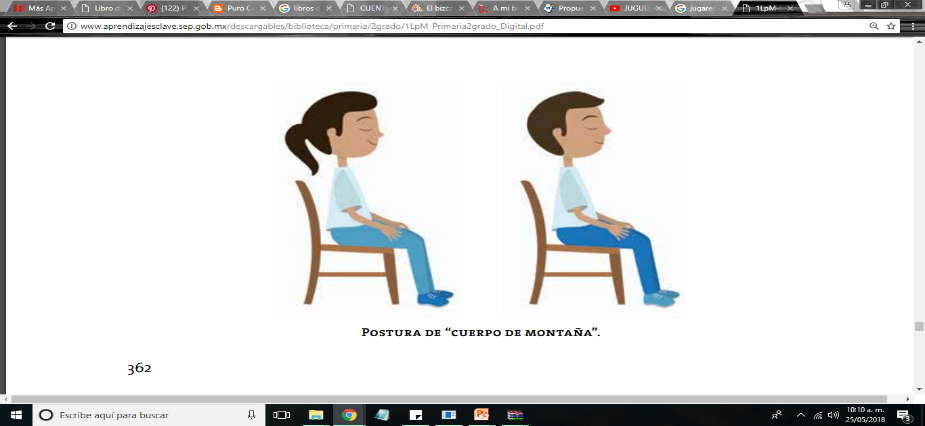 Tocar un instrumento durante un minuto y pida que levanten la mano cuando el sonido deje de escucharse.Pedir a varios niños que completen la frase siguiente: “Cuando alguien me molesta, yo…”.DESARROLLOReproducir el video del cuento “El elefante Bernardo”. Preguntar: ¿pudieron identificar lo que les hizo Bernardo a los demás animales? Si ustedes fueran Cándido o los ciervos, ¿cómo se sentirían?, ¿Qué ocurrió al final con Bernardo?, ¿Qué debemos hacer para ofrecer un buen trato y respetar a nuestros compañeros?, ¿Qué podemos aprender de este cuento?CIERREPedir que entre todos compongan una breve canción para enseñarle al elefante Bernardo a respetar y cuidar a los demás.Propiciar la reflexión sobre todas aquellas acciones que forman parte de nuestra cotidianidad que pueden dañar a otros (familiares, vecinos, compañeros), o bien, favorecer su cuidado.Promover en esta actividad la discusión y reflexión sobre algunas formas de trato entre los alumnos que algunos interpretan como bromas, pero quienes las reciben no las consideran así.RECURSO.- Preguntas, conclusiones y composición.CRITERIO.-  - Práctica hábitos para fortalecer su capacidad de velarse por sí mismo en el ámbito personal, social y escolar.INICIO Pedir que adopten la postura de «cuerpo de montaña» (cabeza erguida, espalda derecha, cuerpo relajado, manos sobre los muslos, ojos cerrados suavemente)Tocar un instrumento durante un minuto y pida que levanten la mano cuando el sonido deje de escucharse.Pedir a varios niños que completen la frase siguiente: “Cuando alguien me molesta, yo…”.DESARROLLOReproducir el video del cuento “El elefante Bernardo”. Preguntar: ¿pudieron identificar lo que les hizo Bernardo a los demás animales? Si ustedes fueran Cándido o los ciervos, ¿cómo se sentirían?, ¿Qué ocurrió al final con Bernardo?, ¿Qué debemos hacer para ofrecer un buen trato y respetar a nuestros compañeros?, ¿Qué podemos aprender de este cuento?CIERREPedir que entre todos compongan una breve canción para enseñarle al elefante Bernardo a respetar y cuidar a los demás.Propiciar la reflexión sobre todas aquellas acciones que forman parte de nuestra cotidianidad que pueden dañar a otros (familiares, vecinos, compañeros), o bien, favorecer su cuidado.Promover en esta actividad la discusión y reflexión sobre algunas formas de trato entre los alumnos que algunos interpretan como bromas, pero quienes las reciben no las consideran así.RECURSOS DIDÁCTICOSINICIO Pedir que adopten la postura de «cuerpo de montaña» (cabeza erguida, espalda derecha, cuerpo relajado, manos sobre los muslos, ojos cerrados suavemente)Tocar un instrumento durante un minuto y pida que levanten la mano cuando el sonido deje de escucharse.Pedir a varios niños que completen la frase siguiente: “Cuando alguien me molesta, yo…”.DESARROLLOReproducir el video del cuento “El elefante Bernardo”. Preguntar: ¿pudieron identificar lo que les hizo Bernardo a los demás animales? Si ustedes fueran Cándido o los ciervos, ¿cómo se sentirían?, ¿Qué ocurrió al final con Bernardo?, ¿Qué debemos hacer para ofrecer un buen trato y respetar a nuestros compañeros?, ¿Qué podemos aprender de este cuento?CIERREPedir que entre todos compongan una breve canción para enseñarle al elefante Bernardo a respetar y cuidar a los demás.Propiciar la reflexión sobre todas aquellas acciones que forman parte de nuestra cotidianidad que pueden dañar a otros (familiares, vecinos, compañeros), o bien, favorecer su cuidado.Promover en esta actividad la discusión y reflexión sobre algunas formas de trato entre los alumnos que algunos interpretan como bromas, pero quienes las reciben no las consideran así.Xilófono, triángulo, campana, barra de tono, tambor, el cuento “El elefante Bernardo” (disponible en internet como texto y como video).AudioCanciónPÁGINAS DEL LIBRO DEL ALUMNO.- EjeTemasAprendizajes esperadosElementos básicos de las artes Movimiento-sonido•Responde con movimientos o formas corporales estáticas a sonidos y silencios, para explorar posibilidades expresivas.PropósitosPropósitosPropósitos1. Explorar los elementos básicos de las artes desde una perspectiva interdisciplinaria.2. Experimentar con las posibilidades expresivas de los elementos básicos de las artes.3. Promover el desarrollo del pensamiento artístico al explorar procesos de percepción, sensorialidad, emoción, imaginación, creatividad y comunicación.4. Reconocer las artes como manifestaciones culturales de la sociedad o grupo donde se producen, valorando la variedad y diversidad de expresiones.5. Identificar las etapas en la realización de un proyecto artístico.6. Desarrollar las capacidades emocionales e intelectuales para apreciar las manifestaciones artísticas.7. Propiciar ambientes de aprendizaje que permitan el intercambio y la comunicación abierta y respetuosa acerca del arte.8. Favorecer actitudes de respeto, apertura al cambio y manejo de la incertidumbre, imaginando y proponiendo soluciones creativas a diversas problemáticas que se presenten en el colectivo artístico interdisciplinario.1. Explorar los elementos básicos de las artes desde una perspectiva interdisciplinaria.2. Experimentar con las posibilidades expresivas de los elementos básicos de las artes.3. Promover el desarrollo del pensamiento artístico al explorar procesos de percepción, sensorialidad, emoción, imaginación, creatividad y comunicación.4. Reconocer las artes como manifestaciones culturales de la sociedad o grupo donde se producen, valorando la variedad y diversidad de expresiones.5. Identificar las etapas en la realización de un proyecto artístico.6. Desarrollar las capacidades emocionales e intelectuales para apreciar las manifestaciones artísticas.7. Propiciar ambientes de aprendizaje que permitan el intercambio y la comunicación abierta y respetuosa acerca del arte.8. Favorecer actitudes de respeto, apertura al cambio y manejo de la incertidumbre, imaginando y proponiendo soluciones creativas a diversas problemáticas que se presenten en el colectivo artístico interdisciplinario.1. Explorar los elementos básicos de las artes desde una perspectiva interdisciplinaria.2. Experimentar con las posibilidades expresivas de los elementos básicos de las artes.3. Promover el desarrollo del pensamiento artístico al explorar procesos de percepción, sensorialidad, emoción, imaginación, creatividad y comunicación.4. Reconocer las artes como manifestaciones culturales de la sociedad o grupo donde se producen, valorando la variedad y diversidad de expresiones.5. Identificar las etapas en la realización de un proyecto artístico.6. Desarrollar las capacidades emocionales e intelectuales para apreciar las manifestaciones artísticas.7. Propiciar ambientes de aprendizaje que permitan el intercambio y la comunicación abierta y respetuosa acerca del arte.8. Favorecer actitudes de respeto, apertura al cambio y manejo de la incertidumbre, imaginando y proponiendo soluciones creativas a diversas problemáticas que se presenten en el colectivo artístico interdisciplinario.EjeTemasAprendizajes esperadosTema de la sesiónApreciación estética y creatividad Imaginación y creatividad•Inventa movimientos que pueden acompañar la presentación artística.Presentación artística SECUENCIA DIDÁCTICAEVALUACIÓNINICIO Observar los movimientos de las niñas en el video.https://www.youtube.com/watch?v=k3L-pDHIhRQ DESARROLLOReflexionar: ¿Cómo imitarías con tu cuerpo y con algunos objetos una manifestación cultural y artísticaque sea de tu interés?, ¿Qué necesitas hacer antes y durante la presentación de una manifestación cultural y artística frente a un público?CIERRE Realizar la presentación frente a la comunidad escolar o padres de familia.Preguntar: ¿Cómo te sentiste al presentar una manifestación cultural o artística frente a un público?RECURSO.- Preguntas y ejecuciones. CRITERIO.-  - Inventa movimientos que pueden acompañar la presentación artística.INICIO Observar los movimientos de las niñas en el video.https://www.youtube.com/watch?v=k3L-pDHIhRQ DESARROLLOReflexionar: ¿Cómo imitarías con tu cuerpo y con algunos objetos una manifestación cultural y artísticaque sea de tu interés?, ¿Qué necesitas hacer antes y durante la presentación de una manifestación cultural y artística frente a un público?CIERRE Realizar la presentación frente a la comunidad escolar o padres de familia.Preguntar: ¿Cómo te sentiste al presentar una manifestación cultural o artística frente a un público?RECURSOS DIDÁCTICOSINICIO Observar los movimientos de las niñas en el video.https://www.youtube.com/watch?v=k3L-pDHIhRQ DESARROLLOReflexionar: ¿Cómo imitarías con tu cuerpo y con algunos objetos una manifestación cultural y artísticaque sea de tu interés?, ¿Qué necesitas hacer antes y durante la presentación de una manifestación cultural y artística frente a un público?CIERRE Realizar la presentación frente a la comunidad escolar o padres de familia.Preguntar: ¿Cómo te sentiste al presentar una manifestación cultural o artística frente a un público?PreguntasVideosPÁGINAS DEL LIBRO DEL ALUMNO.- 